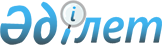 Об установлении ограничительных мероприятий в микрорайонах "ДЭУ", "Бойна" Зайсанского городского округа
					
			Утративший силу
			
			
		
					Решение акима города Зайсан Зайсанского района Восточно-Казахстанской области от 10 ноября 2017 года № 8. Зарегистрировано Департаментом юстиции Восточно-Казахстанской области 29 ноября 2017 года № 5299. Утратило силу - решением акима города Зайсан Зайсанского района Восточно-Казахстанской области от 13 марта 2018 года № 12
      Сноска. Утратило силу - решением акима города Зайсан Зайсанского района Восточно-Казахстанской области от 13.03.2018 № 12 (вводится в действие по истечении десяти календарных дней после дня его первого официального опубликования).

      Примечание РЦПИ.

      В тексте документа сохранена пунктуация и орфография оригинала.
       В соответствии с подпунтом 7) статьи 10-1 Закона Республики Казахстан от 10 июля 2002 года "О ветеринарии", пунктом 3 статьи 37 Закона Республики Казахстан от 23 января 2001 года "О местном государственном управлении и самоуправлении в Республике Казахстан", на основании представления главного государственного ветеринарно-санитарного инспектора Зайсанского района от 3августа 2017 года № 287, аким города Зайсан РЕШИЛ:
      1. Установить ограничительные мероприятия в микрорайонах "ДЭУ", "Бойна" Зайсанского городского округа в связи с возникновением бруцеллеза крупного рогатого скота.
      2. Контроль за выполнением данного решения оставляю за собой.
      3. Настоящее решение вводится в действие по истечении десяти календарных дней после дня его первого официального опубликования. 
					© 2012. РГП на ПХВ «Институт законодательства и правовой информации Республики Казахстан» Министерства юстиции Республики Казахстан
				
      Исполняющий обязанности

      акима города Зайсан 

А. Дутбаев
